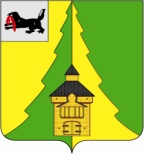 Российская ФедерацияИркутская областьНижнеилимский муниципальный районАДМИНИСТРАЦИЯ____________________________________________________________ПОСТАНОВЛЕНИЕ От «08» февраля 2019г.  № 139 г. Железногорск-Илимский«О поощрении Благодарственным письмом мэра Нижнеилимского муниципального района»Рассмотрев материалы, представленные отделом по культуре, спорту и делам молодежи, отделом архитектуры и градостроительства, главой Дальнинского сельского поселения Нижнеилимского района, в соответствии с Постановлением мэра Нижнеилимского муниципального района № 1169 от 27.12.2016г. «Об утверждении Положения о Благодарственном письме мэра Нижнеилимского муниципального района», администрация Нижнеилимского  муниципального  районаПОСТАНОВЛЯЕТ:1. Поощрить Благодарственным письмом  мэра  Нижнеилимского муниципального района:1.1. «За большой вклад в развитие физической культуры и спорта на территории Нижнеилимского района, активное участие в районных физкультурно-спортивных мероприятиях, в связи с 40-летием ДЮСШ и Годом спорта в Нижнеилимском районе":- Аксенова Данила Александровича – заведующего отделением по прокату кино и видеофильмов МБУК РДК "Горняк".- Пирогову Татьяну Константиновну – заместителя мэра Нижнеилимского муниципального района по социальной политике.- Соколову Валентину Владимировну – директора Муниципального Бюджетного Образовательного Учреждения Дополнительного образования "Детско-Юношеская Спортивная Школа".- Чибышеву Ирину Андреевну – начальника Департамента образования администрации Нижнеилимского муниципального района.1.2. «За многолетний добросовестный труд, большой вклад в организацию качественного информационного обеспечения градостроительной деятельности на территории Нижнеилимского района и в связи с 60-летним юбилеем":- Слободчикову Людмилу Дмитриевну – главного специалиста отдела архитектуры и градостроительства администрации Нижнеилимского муниципального района.1.3. «За постоянную спонсорскую помощь администрации Дальнинского сельского поселения в решении социально-значимых вопросов для жителей поселка":- Загайнову Елену Юрьевну – индивидуального предпринимателя.2. Данное постановление подлежит официальному опубликованию в периодическом печатном издании "Вестник Думы и администрации Нижнеилимского муниципального района" и размещению на официальном информационном сайте муниципального образования «Нижнеилимский район».3. Контроль   за  исполнением  настоящего  постановления  возложить на заместителя мэра района по социальной политике Т.К. Пирогову.Мэр   района	                                     М.С. РомановРассылка: дело-2; АХО; администрация Дальнинского СП; ОК; МБОУ ДО ДЮСШ; МБУК РДК "Горняк"; ОКСДМ.А.И. Татаурова30691 